Goldbachschule (3570)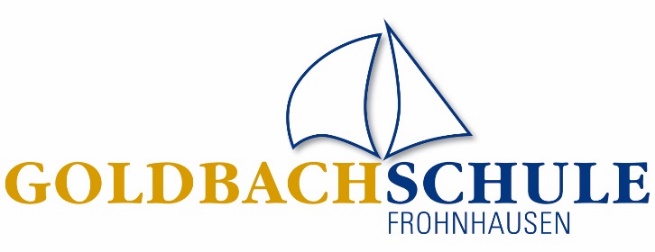 Haupt- und Realschuledes Lahn-Dill-KreisesRheinstraße35684 Dillenburg-FrohnhausenTel.: 02771 / 31151Fax: 02771 / 32470E-Mail: goldbachschule@schulen-ldk.de07.01.2021Teilnahme am Präsenzunterricht ab dem 11. Januar 2021Sehr geehrte Damen und Herren,
liebe Eltern und Erziehungsberechtigte,der Präsenzunterricht kann in der bisherigen Form vom 11.01.2021 bis zum 31.01.2021 auch weiterhin nicht stattfinden. Zur Eindämmung der Pandemie ist es notwendig, den Präsenzunterricht einzuschränken und soweit wie möglich auf Distanzunterricht auszuweichen. Falls es Ihnen nicht möglich ist, Ihr Kind zuhause zu betreuen, teilen Sie uns bitte mit diesem Formular mit, ob Ihr Kind an allen Schultagen bis zum 31.01.2021 in der Schule unterrichtet werden soll.Ihre Entscheidung bitte ich der Goldbachschule über das Sekretariat umgehend, spätestens jedoch bis Freitag, 07.01.2021 – 12.00 Uhr, zuzuleiten, um die Unterrichtsorganisation möglichst bald klären zu können.Sollten sich Ihre persönlichen Voraussetzungen im Laufe des Monats ändern, bleibt Ihnen weiterhin die Möglichkeit erhalten, Ihr Kind für den Präsenzunterricht anzumelden oder aber auch vom Präsenzunterricht abzumelden. In diesem Fall bitte ich diese Entscheidung bis spätestens Freitagmorgen mit Wirkung zur neuen Schulwoche mitzuteilen.Falls es Ihnen nicht möglich ist, Ihr Kind zuhause zu betreuen, teilen Sie uns bitte anhand dieses Formulars mit, ob Ihr Kind an allen Schultagen bis zu den Ferien in der Schule unterrichtet werden soll. 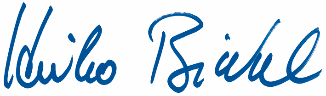 Schulleiter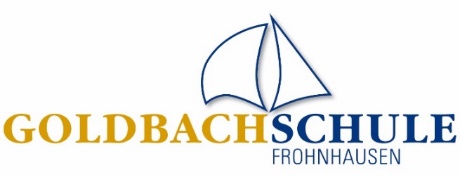 Anmeldeformular für Präsenzunterricht ab dem 11. Januar 2021Die Schülerin/der Schüler 

………………………………………………………………………………………………………………………….Name, Klasse und Anschrift:

…………………………………………………………………………………………………………………………………………….
nimmt am Präsenzunterricht in der Schule teil. _________________________________________________
Datum, Unterschrift der Eltern bzw. Erziehungsberechtigten________________________________________________________________________________Abmeldeformular für PräsenzunterrichtDie Schülerin/der Schüler 

………………………………………………………………………………………………………………………….Name, Klasse und Anschrift:

…………………………………………………………………………………………………………………………………………….
nimmt ab dem ______________ nicht mehr am Präsenzunterricht in der Schule und stattdessen am Distanzunterricht von zuhause teil. _________________________________________________
Datum, Unterschrift der Eltern bzw. Erziehungsberechtigten